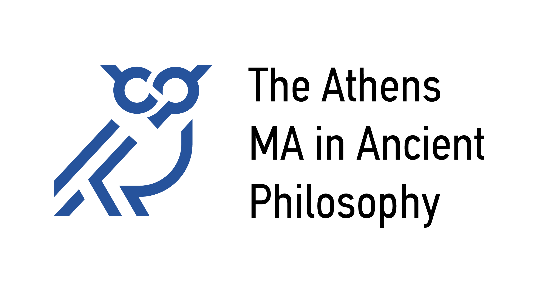 National and Kapodistrian University of AthensAristotle University of ThessalonikiUniversity of PatrasUniversity of CreteAPPLICATION FORMAcademic Year 2024-25Application Period: May 21 – June 30, 2024Date of submission: ___ / __ / 2024Application Nr.: ___ /2024Degree(s):I hereby submit my application for The Athens MA in Ancient Philosophy to athensma@phs.uoa.gr as a single PDF-file, followed by all other required application documents, in the following order:The present application formCurriculum VitaeUndergraduate degree, or confirmation of completion of studiesTranscript of recordsFurther university degrees and the relevant transcripts of recordsFor non-native speakers: Certificate of English language proficiency at level C1 (or equivalent)ID or passportOne reference letter Writing sample: A sample of scientific work prepared during previous studies (3000-6000 words), or an already published paperLetter of interest (200-400 words) stating the reasons for applying to The Athens MA in Ancient Philosophy. The letter should demonstrate familiarity with the field of Ancient Philosophy through the applicant’s previous studies or otherwiseNr. 8 can be sent separately and directly to athensma@phs.uoa.gr, if the referee prefers to do so.The applicant[signature]SURNAME, Name: Father’s Name:Place of Birth: Date of Birth: Citizenship(s):ID or passport Nr.:Email: Telephone:TypeDept. / UniversityCountryConferral 
DateGrade / in a
scale of…BA...